Formal Report of Group IIObjectives : To know the:Water solubility of organic solvents. Density of organic solvents. Boding points of organic solvents Melting point of organic solid. Solubility of organic compounds in organic solvents and waterScience Concepts:Hexane is an alkane of six carbon atoms, with the chemical formula CSH14. The term may refer to any of the five structural isomers with that formula, or to a mixture of them.Toluene, formerly known as toluol, is a clear, water-insoluble liquid with the typical smell of paint thinners.Ethers are a class of organic compounds that contain an ether group — an oxygen atom connected to two alkyl or aryl groups — of general formula R-O-REthyl acetate is the organic compound with the formula CH3COOCH2CH3. This colorless liquid has a characteristic sweet smell and is used in glues, nail polish removers, decaffeinating tea and coffee, and cigarettes.Dichloromethane —or methylene chloride—is an organic compound with the formula CH2Cl2. This colorless, volatile liquid-with a moderately sweet aroma is widely used as a solvent.Alcohol is an organic compound in which the hydroxyl functional group (-OH)  is bound to a carbon atom.Acetone (systematically named propanone) is the organic compound with the formula (CH3)2CO. It is a colorless, mobile, flammable liquid, and is the simplest Ketone.Schematic Procedure: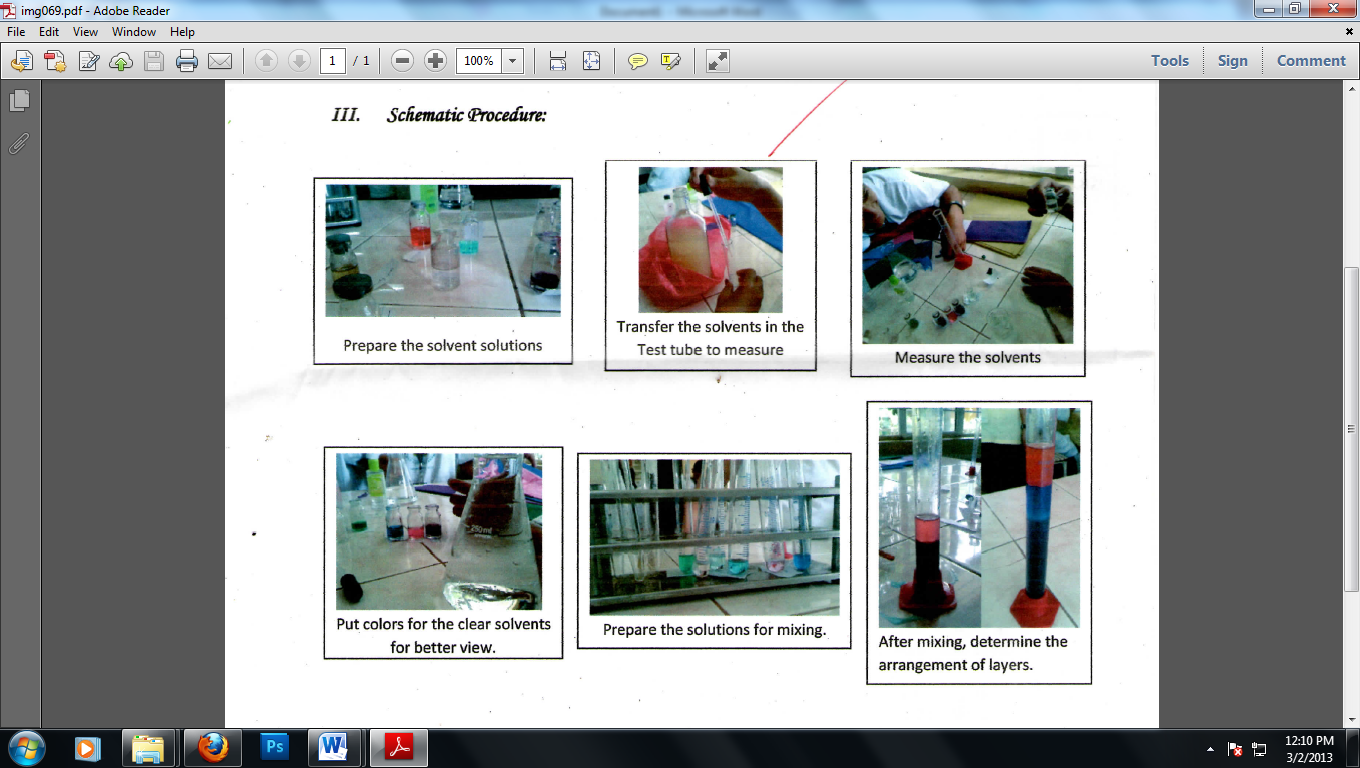 Results and Discussions: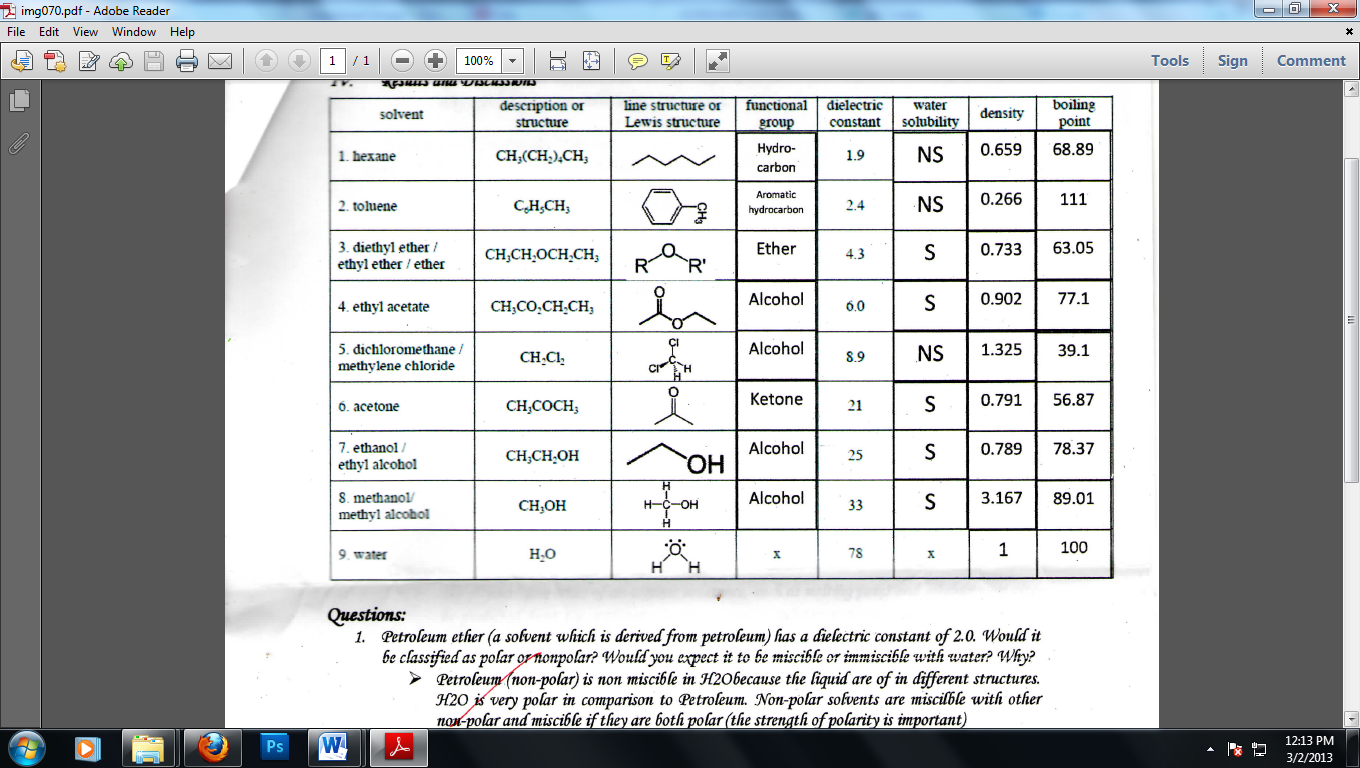 Questions:Petroleum ether (a solvent which is derived from petroleum) has a dielectric constant of 2.0. 'Would it be classified as polar or non-polar? Would you expect it to be miscible or immiscible with water? Why?Petroleum (non-polar) is non-miscible in H2O because the liquid are of in different structures. H2O is very polar in comparison to (Petroleum. Non-polar solvents are miscible with other nonpolar and miscible if they are both polar (the strength of polarity is important)Only one of the common solvents is denser than water. Which is it? 'Explain why it triads sense that this solvent should be unusually dense.Naphthalene is the only solution denser than H2O, therefore it will sink.Organic liquids A, B, and C have densities of 0.69 0, 0.955g/ml and 1.126g/ml. A and C are low polarity solvents, while (B is a high polarity solvent. When each is added to water, how would you expect them to behave?Organic liquid C with the density of 1.126 g/ml wilt be on followed by Organic liquid B with density of 0.955 g/ml organic liquid JZ with 0.690 g/ml will rise at the top. The last 2 will just float in H20.Why are the boiling points we measured in. the lab lower than the ones in the catalogue? Are melting points affected by this issue? Why or why not?The boiling point measured in the laboratory is different from the given because some factors may affect the temperature in the laboratory.Explain the following observations:Ethyl acetate has a higher boiling point than hexane, even though they are approximately the same molecular weightMolecular weight doesn’t affect the boiling point of a substance.Methanol has a lower boiling point than ethanol even though it is more polarPolarity doesn’t affect the boiling point of the substance.Ethanol has a higher boiling point than ethyl ether even though ethyl ether is heavierWeight cannot affect the boiling point.The known melting point of 2-methylbenzamide is 140.20C. If you took the melting point of a sample of this compound, how would you interpret the following results? a.) 139.2-140J°C	b.)137.7-143.2°C 	 c)149.1-150.3°CThe result melting point result depends on the amount of sample of the tested compound2-MethyIbenzamiae and 3-nitrobenzoic acid both have a melting point of 140.2°C However, if you mixed them together and tookj,he melting point, it would not bel40.2°C. Why not?Even they have the same melting point, different polarities will affect the melting point of the substanceConclusion:The physical properties of an organic substance, such as melting point and solubility are often be predicted from the structure. In most cases, a substance density, molecular weight and functional group are sufficient information to determine the melting and boiling point of solubility.References:http://jefstaines.weebly.com/worksheetsactivity-sheets.htmlLeader:Alleta Fae S. Liwag ________________Members:Zhenna Marriz Aypa _______________Mark Anthony Basilio________________Kathleen Caralde________________Cristel Diane Dela Cruz ________________Reagan Delos Reyes ________________Cristel F. Imbag ________________Jarlyn Liwag _______________Rosiel Mariano________________Submitted to: Dr. Jeffey Sta InesScoring Rubrics for Formal ReportsPointsScoreThe question to be answered during the laboratory is statedThe hypothesis clearly shows it is based on researchResearch references to prepare the lab are listed Results of procedure are clearly statedSummarize the essential laboratory dataState how the essential data answers the lab questionsReport is neatly printed with ink, with no visible correctionsThe lab report is written in such a way that others could accurately duplicate the experimentTOTALPhysical Properties of Organic Compounds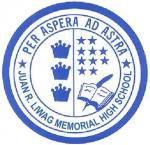 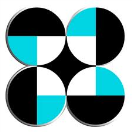 